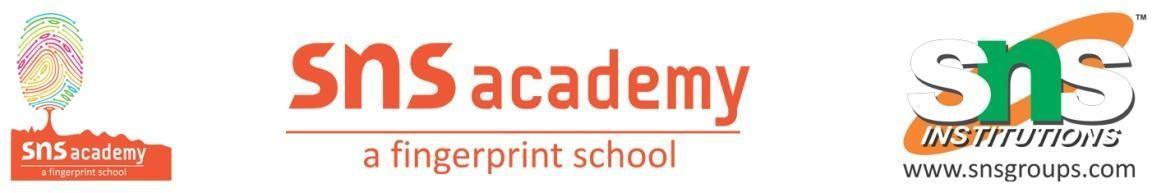 Periodic Test IV – 2022-2023I. Fill in the blanks :                                                                 ( 5 X1=5)                                                       1. We can make air clean by planting more  ______________ 2. Common cold, chickenpox  and measles are  ________ diseases.3.  A________ helps us construct  buildings. 4. We go to a __________ to watch movies.5. Pumpkin is an example of ___________II. Write if the following are true or false :                             ( 5 X1=5)6. We can reduce air pollution __________7. A  mason deliver letters and parcels ___________8. Airports and bus stands are example  of recreational places                 ___________       9. All fruits have seeds inside then _______ 10. We get oil from sunflower plants _________III. Match the following :                                                               ( 5X1=5)IV. Unscramble the letters to find the names of recreational places :                                                                                                                                                                       (5X1=5)16. TERHAET                        -17. SUEUMM                         -18. PKRA                               -19. UMTMNASEE ARPK       -20. CHEAB                             -V. Answer the following questions:                                            (5X2=10)                     21. What is air pollution ?22. What is a neighbourhood ?23. List the names of few public places .24. How do leaves help in preparing food ?25. Mention four things that we get from plants .VI. Imagine your family is planning to shift to a new neighbourhood.  Think of five public places that you think the new locality should have, for your convenience.                                                          (5X1=5)1. _______________2. _______________3. _______________4. _______________5. _______________VII. Draw and label the parts of a plant :                              (5X1 =5)                                                 VII. Draw your house and label the parts of the house :            (5X1 = 5)Name: ______________________Grade: Il ______Subject: EVSDate: 23-12-22Time:1 hr 45 minsMarks obtained:Name: ______________________Grade: Il ______Subject: EVSDate: 23-12-22Time:1 hr 45 minsTotal:4011.       Library               a.   Fibres12.       Jute     b.  Herbs13.       Mint      c.  Climbers14.      Money plant     d.  Books15.       Watermelon     e.  Creepers